Bottom of Form The Remainder Theorem and the Factor TheoremThis section of the CAPE MATHEMATICS UNIT 1 syllabus discusses the historical method of solving higher degree polynomial equations.As we defined in class a polynomial function is of the form:f(x) = a0xn + a1xn-1 + a2xn-2 + ... + anwherea0 ≠ 0 and n is a positive integer, called the degree of the polynomial.Example 1 f(x) = 7x5 + 4x3 − 2x2 − 8x + 1 is a polynomial function of degree 5.Dividing PolynomialsFirst, let's consider what happens when we divide numbers.Say we try to divide `13` by `5`. We will get the answer `2` and have a remainder of `3`. We could write this as:`13/5 = 2 + 3/5`Another way of thinking about this example is:`13 = (2 × 5) + 3`Division of polynomials is something like our number example.If we divide a polynomial by (x − r), we obtain a result of the form:f(x) = (x − r) q(x) + R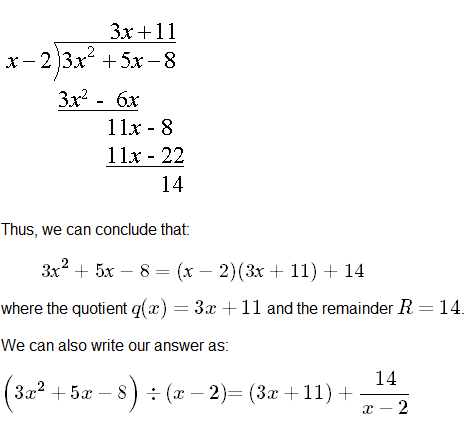 where q(x) is the quotient and R is the remainder.Example 2 Divide f(x) = 3x2 + 5x − 8 by (x − 2).    The Remainder TheoremConsider f(x) = (x − r)q(x) + RNote that if we let x = r, the expression becomesf(r) = (r − r) q(r) + RSimplifying gives:f(r) = RThis leads us to the Remainder Theorem which states:If a polynomial f(x) is divided by (x − r) and a remainder R is obtained, then f(r) = R. Example 3 Use the remainder theorem to find the remainder for Example 1 above, which was divide f(x) = 3x2 + 5x − 8 by (x − 2).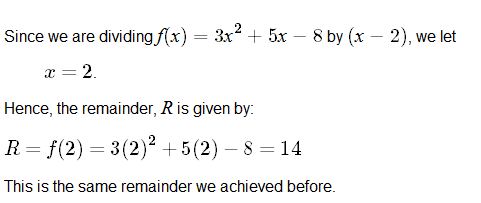 Example 4 By using the remainder theorem, determine the remainder when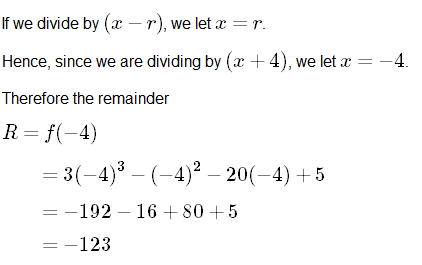 3x3 − x2 − 20x + 5 is divided by (x + 4).The Factor TheoremThe Factor Theorem states: If the remainder f(r) = R = 0, then (x − r) is a factor of f(x).The Factor Theorem is powerful because it can be used to find roots of polynomial equations.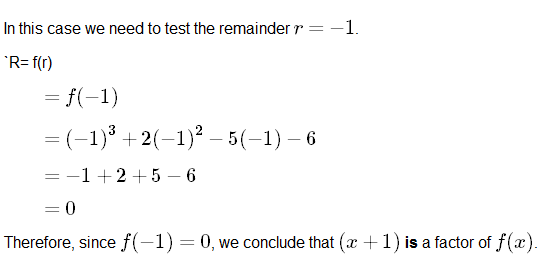 Example 5 Is (x + 1) a factor of f(x) = x3 + 2x2 − 5x − 6?Exercises1. Find the remainder R by long division and by the Remainder Theorem.(2x4 - 10x2 + 30x - 60) ÷ (x + 4)  Ans: 1722. Find the remainder using the Remainder Theorem(x4 − 5x3 + x2 − 2x + 6) ÷ (x + 4) Ans: 6063. Use the Factor Theorem to decide if (x − 2) is a factor off(x) = x5 − 2x4 + 3x3 − 6x2 − 4x + 8. Ans: YES4. Determine whether `-3/2` is a zero (root) of the function:f(x) = 2x3 + 3x2 − 8x − 12. Ans: YES